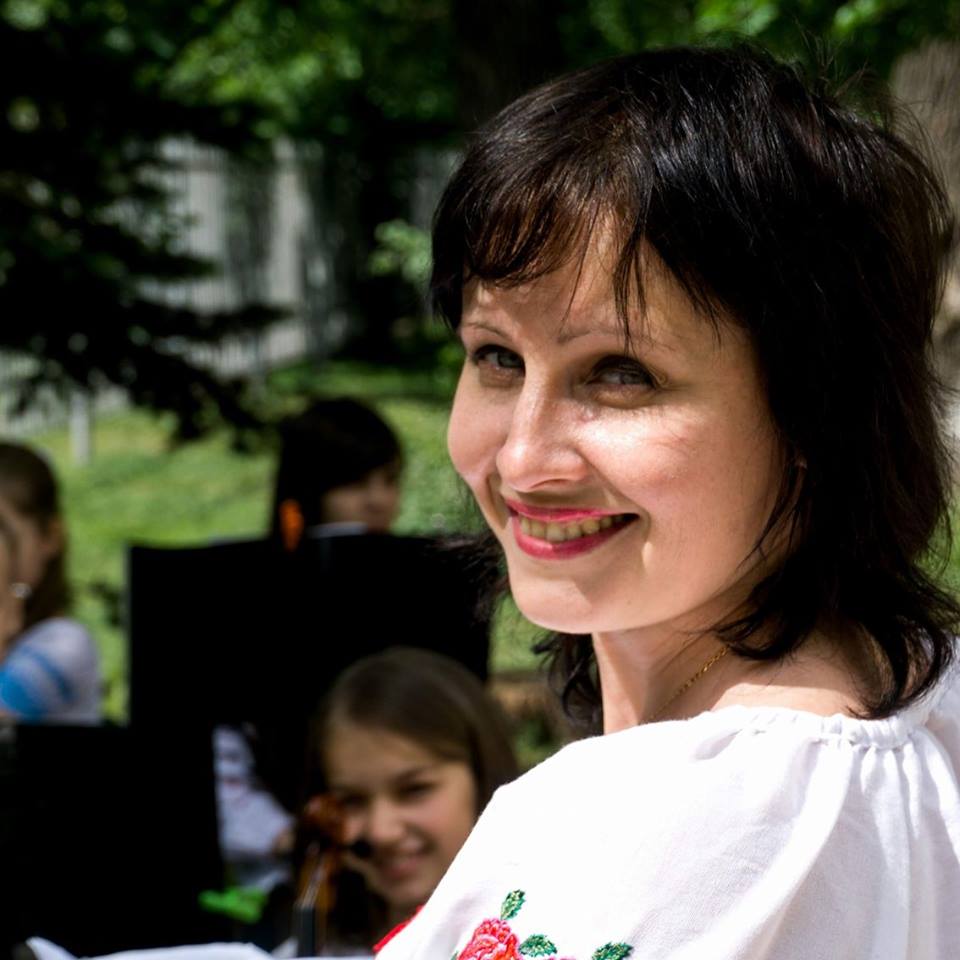 Черкаська дитяча музична школа № 1 ім. М.В. Лисенка25 березня  2019 р. з 11-00Майстер – клас  на тему:«Особливості викладання за методом Сузукі» за участю Наталії Коптєнкової,  Президента Європейської Асоціації викладачів – струнників,  викладача-методиста по класу скрипки Школи джазового та естрадного мистецтв,  засновника і керівника студії «Музична академія» (м. Київ)